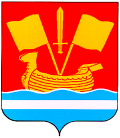 СОВЕТ ДЕПУТАТОВКИРОВСКОГО МУНИЦИПАЛЬНОГО РАЙОНА ЛЕНИНГРАДСКОЙ ОБЛАСТИ ВТОРОГО СОЗЫВАР Е Ш Е Н И Еот ____________________ № ______О внесении изменений в решение совета депутатов Кировского муниципального района Ленинградской области от 21.09.2011 г. № 46 «О создании контрольно-счетной комиссии муниципального образования Кировский муниципальный район Ленинградской области и утверждении Положения о контрольно-счетной комиссии муниципального образования Кировский муниципальный район Ленинградской области»Руководствуясь Бюджетным кодексом Российской Федерации, Федеральным законом от 06 октября 2003 года № 131-ФЗ «Об общих принципах организации местного самоуправления в Российской Федерации», уставом Кировского муниципального района Ленинградской области, совет депутатов Кировского муниципального района Ленинградской области решил: 1. В преамбуле решения совета депутатов от 21.09.2011 г. № 46 «О создании контрольно-счетной комиссии муниципального образования Кировский муниципальный район Ленинградской области и утверждении Положения о контрольно-счетной комиссии муниципального образования Кировский муниципальный район Ленинградской области»:1.1.Слова «В соответствии с» заменить словом «Руководствуясь».1.2. Слова «Федеральным законом от 07 февраля 2011 года № 6-ФЗ «Об общих принципах организации и деятельности контрольно-счетных органов субъектов Российской Федерации и местного самоуправления», исключить.2. Пункт 2 решения совета депутатов от 21.09.2011 г. № 46 «О создании контрольно-счетной комиссии муниципального образования Кировский муниципальный район Ленинградской области и утверждении Положения о контрольно-счетной комиссии муниципального образования Кировский муниципальный район Ленинградской области» отменить.Глава муниципального района		                     А.М.ГардашниковРазослано руководителям отраслевых органов и структурных подразделений администрации, муниципальных учреждений, предприятий, организаций СОГЛАСОВАНО:Руководитель аппарата совета депутатов                                  А.А.ШлыковПредседатель контрольно – счетной комиссии                                             Ю.С.ИбрагимовНачальник юридического управления                                    Т.И.Сорокина